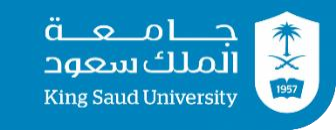 كلية الحقوق والعلوم السياسية                                                           الفصل الدراسي الثاني ١٤٤٢/ ٢٠٢١م أستاذة المادة: د. ولاء الدهشwaldahash@ksu.edu.saالعقود التجارية وعمليات البنوك                                رمز المقرر: ٣٢٣ حقق               الساعات المعتمدة: ٣                                  أهداف المقررالتفرقة بين العقود التجارية والغير تجارية، وبيان نتيجة ذلك. بيان النظام القانوني الحاكم للالتزامات التجارية. بيان العلاقة القانونية التي تحكم العمليات المصرفية المرتبطة بأنواع الحسابات المختلفة والاعتمادات المستندية وغيرها من المنتجات المصرفية التي تحكم من خلال عقود خاصة بها.يفترض بالطالبة بعد دراسة المقرر معرفة وفهم طبيعة العقود التجارية والمقارنة بينها وبين ما يميزها عن غيرها من العقود الأخرى، التحليل للنصوص القانونية المرتبطة بالعقود التجارية وأعمال المصارف وتطبيقاتها في الواقع العملي.الكتاب المقرر- العقود التجارية وعمليات البنوك طبقاً للأنظمة القانونية بالمملكة العربية السعودية، الأستاذ الدكتور عبد الرحمن السيد قرمان، مكتبة العالم العربي للنشر والتوزيع. الطبعة ١١ . المراجعالعقود التجارية وعمليات البنوك في النظام السعودي، الدكتور محمد الجبر، مطابع جامعة الملك سعود، الطبعة الخامسة ١٤٢٧هـالعقود التجارية والمصرفية مدعماً بتطبيقات قضائية، عبد الرحمن بن سعد الدوسري، الطبعة الأولى ١٤٣٩هـ-٢٠١٨م دار الكتاب الجامعي للنشر والتوزيع.العقود التجارية وعمليات البنوك، على البارودي، 2001.وزارة التجارة http://www.commerce.gov.sa/circular/ البنك المركزي السعودي (ساما) http://www.sama.gov.sa/Pages/Home.aspxموقع هيئة الخبراء بمجلس الوزراءقرارات لجنة تسوية المنازعات المصرفيةمفردات المقرر*١*١ قابلة لإضافة مواضيع أخرى أو الحذف.توزيع الدرجاتالاختبار الفصلي: ٣٠ درجة (الاربعاء١٧ /٣/٢٠٢١)  اختبار قصير:١٠ درجاتواجبات : ١٠ درجات تكليف بحثي : ١٠ درجاتالاختبار النهائي: ٤٠ درجة تمنياتي لكم بالتوفيقد. ولاء الدهشالتعريف بالعقود التجارية وخصائصهاالأحكام العامة للوكالات التجاريةالمسؤوليات والالتزامات في الوكالة بالعمولةالنظام القانوني لوكالات العقودعقود الفرنشايز عقد السمسرةالرهون التجاريةعقود النقل التجاريودائع النقود والحسابات المرتبطة بهاالعلاقات القانونية في الاعتمادات المصرفيةخطابات الضمان البنكيالنقل المصرفي وتأجير الخزائن والتزاماتها